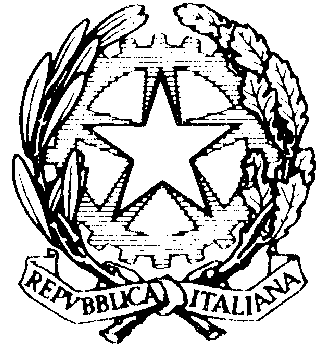                                    ISTITUTO COMPRENSIVO 3 PONTE-SICILIANO POMIG.VIA ROMA 77 - 80038  POMIGLIANO D’ARCO (NA)Ambito NA 19 Cod. Fisc.  930 766 50 634   Cod.Mecc. NAIC8G0007Tel./ Fax 081 3177300-  e-mail: naic8g0007@istruzione.itPEC naic8g0007@pec.istruzione.it Sito web: www.ictrepontesicilianopomig.edu.itAl Dirigente scolastico delIC3 Ponte Siciliano Pomig.Pomigliano d’ArcoIl/la sottoscritto/a ___________________________________________________docente di scuola_________________________ classe/sezione________________ disciplina__________________ in servizio nel plesso _______________________segnalala propria disponibilità ad effettuare ore eccedenti come da circolare del 06/11/2023, per sostituire i colleghi assenti. Precisa, altresì, che per le suddette ore   la/lo scrivente richiedeil pagamento;recupero, da concordare con la Dirigente e  il Responsabile di Plesso.(Barrare la voce che interessa.)Vengono segnalati i giorni e le ore da tener presenti:Pomigliano d’Arco,____________________                                                                                                FIRMA                                                                                                                   _______________________GIORNODALLE OREALLE ORELUNEDI’MARTEDI’MERCOLEDI’GIOVEDI’VENERDI’